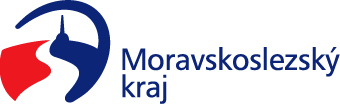 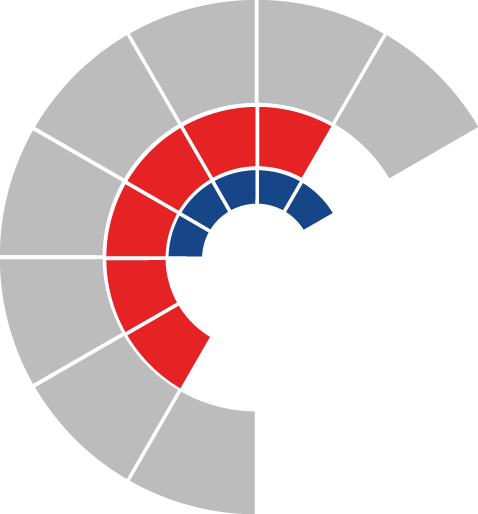 							Výbor pro životní prostředí zastupitelstva kraje 										 Výpis z usneseníČíslo jednání:	12		Datum konání:	16. 8. 2022		Číslo usnesení: 12/76Výbor pro životní prostředí zastupitelstva kraje1.	bere na vědomía)	seznam žadatelů navržených pro poskytnutí dotace v rámci dotačního programu „Podpora vzdělávání a poradenství v oblasti životního prostředí“ pro roky 2022-2023 dle přílohy č. 1 předloženého materiálub)	pořadník náhradních žadatelů navržených pro poskytnutí dotace v rámci dotačního programu „Podpora vzdělávání a poradenství v oblasti životního prostředí“ pro roky 2022-2023 dle přílohy č. 2 předloženého materiáluc)	seznam žadatelů, kterým se nenavrhuje poskytnutí dotace v rámci dotačního programu „Podpora vzdělávání a poradenství v oblasti životního prostředí“ pro roky 2022-2023 dle přílohy č. 3 předloženého materiálu2.	doporučujezastupitelstvu krajerozhodnouta)	poskytnout účelové dotace z rozpočtu Moravskoslezského kraje v rámci dotačního programu „Podpora vzdělávání a poradenství v oblasti životního prostředí“ pro roky 2022-2023 dle přílohy č. 1 předloženého materiálu a uzavřít s těmito žadateli smlouvu o poskytnutí dotace dle přílohy č. 4 předloženého materiálub)	poskytnout účelovou dotaci z rozpočtu Moravskoslezského kraje v rámci dotačního programu „Podpora vzdělávání a poradenství v oblasti životního prostředí“ pro roky 2022-2023 náhradnímu žadateli uvedenému v příloze č. 2 předloženého materiálu postupem podle čl. VI odst. 11 podmínek dotačního programu a uzavřít s tímto žadatelem smlouvu o poskytnutí dotace dle přílohy č. 4 předloženého materiálu  c)	neposkytnout účelové dotace z rozpočtu Moravskoslezského kraje v rámci dotačního programu „Podpora vzdělávání a poradenství v oblasti životního prostředí“ pro roky 2022-2023 žadatelům dle přílohy č. 3 předloženého materiálu s odůvodněním dle předloženého materiáluZapsala: Olga Rezáková, v. r.V Ostravě dne 16. srpna 2022Mgr. Zuzana Klusová, v. r.předsedkyně výboru pro životní prostředí